……………………………………………..                                                                                                                                               Data                                       Imię i nazwisko rodzica/opiekuna: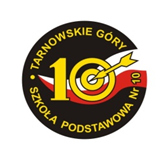 ………………………………………… 	Telefon kontaktowy:...................................                       Deklaracja korzystania z posiłków w stołówce SP nr 10 w Tarnowskich Górach 1. Imię i nazwisko ucznia: ...................................................................................................... 2. Klasa: ......................Zasady korzystania ze stołówki szkolnej: Cena jednego obiadu: 7,00 zł Wpłaty należy dokonać na konto: 72 1090 1825 0000 0001 4381 5166 Przy wpłacie na konto należy podać w tytule przelewu: imię i nazwisko ucznia, za który miesiąc, kwotę3. Pracownik administracyjny weryfikuje wpłaty z wyciągami z banku.                                                                      4. Korzystający z posiłków jest zobowiązany do  opłacenia posiłków do 10-go dnia każdego następnego miesiąca na podstawie wyliczenia  przez pracownika.  W przypadku dokonania wpłaty z uchybieniem terminu, Usługodawca może naliczyć Usługobiorcy odsetki ustawowe za opóźnienie w zapłacie.                                                                                                                      5. W szczególnych przypadkach gdy uczeń lub rodzic zgłasza nieobecność w ściśle określonych dniach tygodnia pracownik nalicza opłatę pomniejszoną za te dni.                               6. Nieobecność można zgłosić osobiście na świetlicy, sekretariacie, intendentce, przez dziennik elektroniczny Vulcan lub pod nr tel. 32 285 47 31; 32 285 97 34 do godz.8.00 dnia, w którym uczeń nie będzie korzystał z obiadu.                                                                                                                                      7. Miesięczne naliczenie odpłatności za obiady prowadzone jest w oparciu o listę obecności na obiadach.                                                     Deklaracja: potwierdzam, że zapoznałam/em się z zasadami korzystania z posiłków, deklaruję korzystanie z obiadów w okresie od dnia  ...................................................................................      we wszystkie dni tygodnia  lub w wybrane dni* :(podać które) ………………………………………………..                *właściwe podkreślzobowiązuję się do dokonania wpłaty w terminie do 10-go następnego miesiąca. Informacje o przetwarzaniu danych osobowych związanych z organizacją żywienia w placówceW związku z art. 13 ust. 1 i 2 ogólnego rozporządzenia o ochronie danych osobowych (RODO) informujemy, że:administratorem danych jest Szkoła Podstawowa nr 10, ul. Kochanowskiego 15, 42-600 Tarnowskie Góry, nr tel. 32 2854731, e-mail: dziesiatka@wp.pl;dane osobowe przetwarzamy w celu organizacji i rozliczenia pracy stołówki oraz zapewnienia uczniowi odpowiedniego odżywiania na podstawie ciążących na administratorze obowiązków prawnych oraz zadań realizowanych w interesie publicznym (art. 6 ust. 1 lit. c i e RODO)  – w związku z art. 106 i 155 ustawy Prawo oświatowe oraz z art. 10 ustawy o rachunkowości;istotne dane o stosowanej diecie i do rozliczeń podają Państwo dobrowolnie, jednak w przypadku odmowy nie będziemy mogli zapewnić właściwego wyżywienia bądź zwrócić nadpłat; odbiorcami danych będą: bank w zakresie rozliczania płatności, podmioty wspierające placówkę w obsłudze administracyjnej, informatycznej i prawnej;dane będziemy przechowywać przez 5 lat od końca roku, w którym wykonano płatność, zaś dane o stosowanej diecie do zakończenia korzystania ze stołówki;przysługują Państwu prawa: żądania dostępu do danych, ich sprostowania, usunięcia i ograniczenia przetwarzania, które w stosownych przypadkach przepisy mogą ograniczyć, a także prawo wniesienia skargi do Prezesa UODO (uodo.gov.pl), jeśli sądzą Państwo, że przetwarzanie Państwa danych narusza RODO;ponadto przysługuje Państwu prawo do sprzeciwu wobec przetwarzania, jeśli znajdują się Państwo w szczególnej sytuacji, którą ocenia administrator danych;w sprawach dotyczących przetwarzania danych osobowych oraz realizacji powyższych praw mogą Państwo kontaktować się z wyznaczonym inspektorem ochrony danych przez e-mail: biuro@protecton.plData ………………                                      Podpis rodzica/opiekuna ……………………